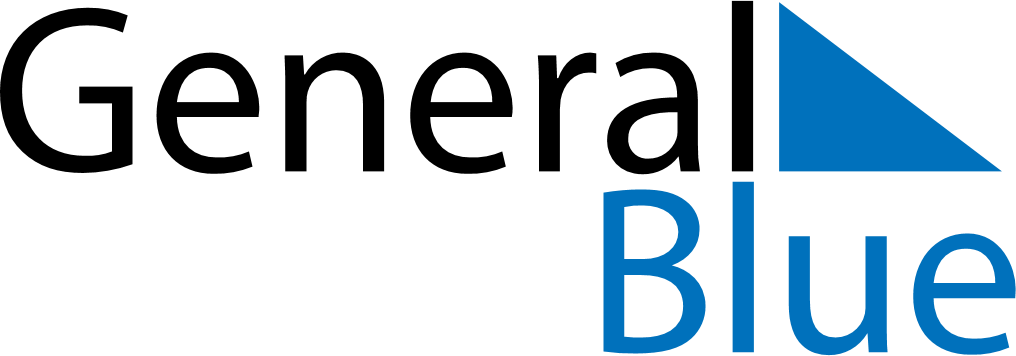 December 2018December 2018December 2018December 2018ChinaChinaChinaSundayMondayTuesdayWednesdayThursdayFridayFridaySaturday123456778910111213141415161718192021212223242526272828293031